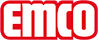 emco Bauemco TWINGUARD revêtement Gomme (G) 18 G DWType18 G DWrésistanceforteprofilé porteurgomme résistant aux conditions climatiques extrèmes et à l'abrasion.RevêtementBandes de gomme, résistantes à l'usure et imputrescibles, combinées à des profilés grattoir en aluminium (alternance 2:1). Profilés grattoirs disponibles en laiton ou anodisés (en option).écartement standard des profilés (mm): env.0 mm, structure ferméeColorisGommecoloris spéciauxnoirliaisonTige filetée - rigidedimensionsLargeur du tapis:…... mm (longueur des profilés)Profondeur du tapis:…. mm (sens de passage)contactemco Benelux B.V. · Divisie Bouwtechniek · Veldrijk 2 · 8530 Harelbeke / BE · Tel. (+32) 056 224 978 · bouwtechniek@benelux.emco.de · www.emco-bau.com